Лабораторная работа №2 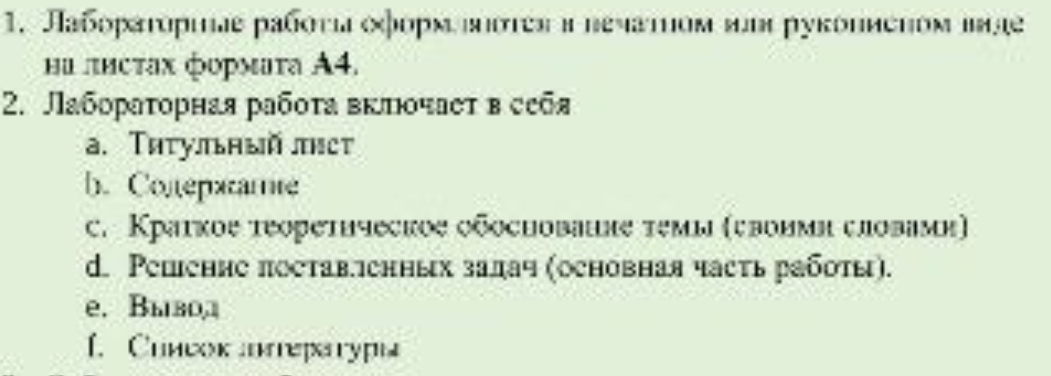 «Решение систем линейных уравнений численными методами»Содержание1. Краткое теоретическое обоснование (2-3 стр своими словами)2. Решение системы методом простых итераций 	2.1. Два шага вручную (можно набрать, можно от руки написать)	2.2. Решение методом простых итераций в MS Excel (скрин)	2.3. Ответ3. Решение системы методом Зейделя	3.1. Два шага вручную	3.2. Решение методом Зейделя в MS Excel	3.3. Ответ4. Решение системы методом обратной матрицы в MS Excel и решение системы в MathCad.5. Вывод=10-3Вариант 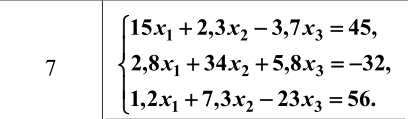 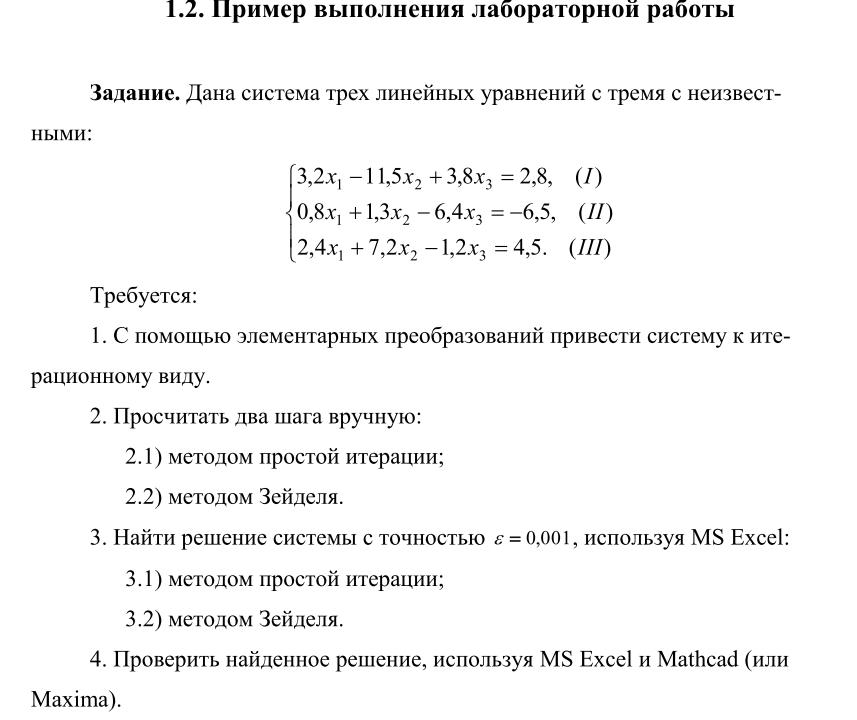 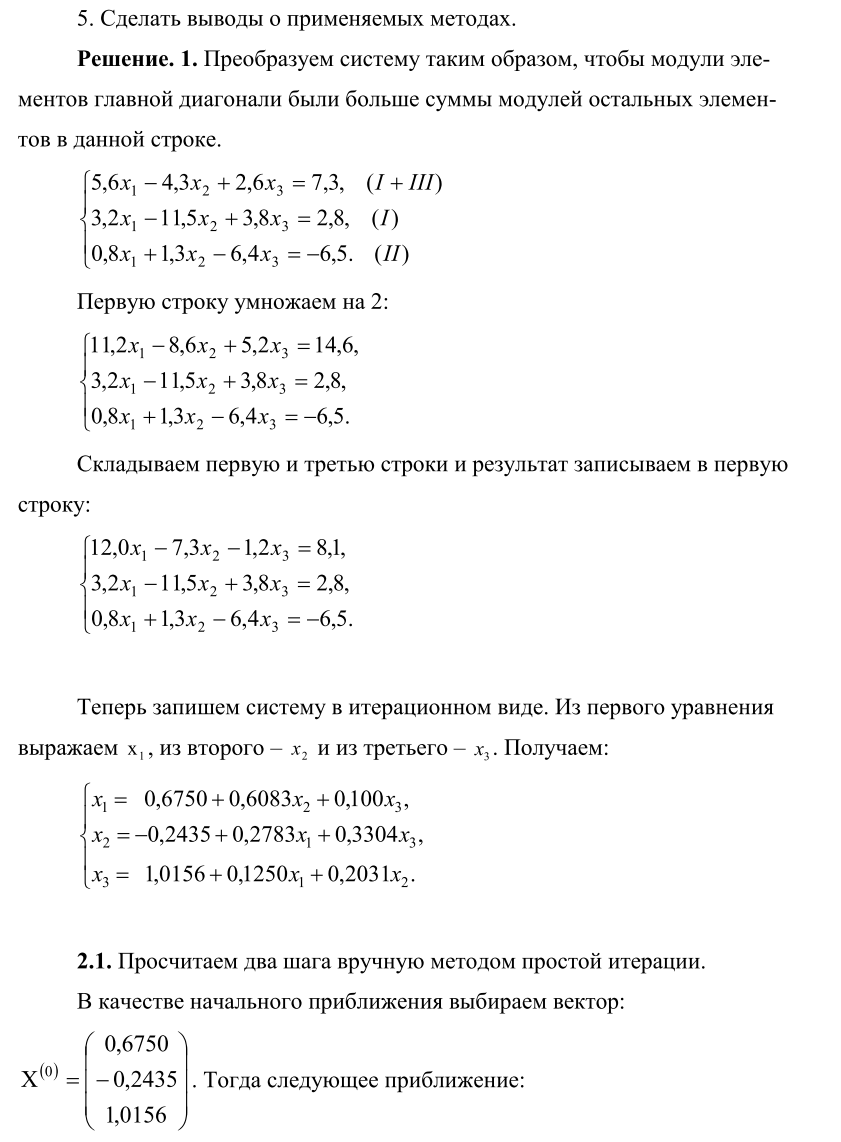 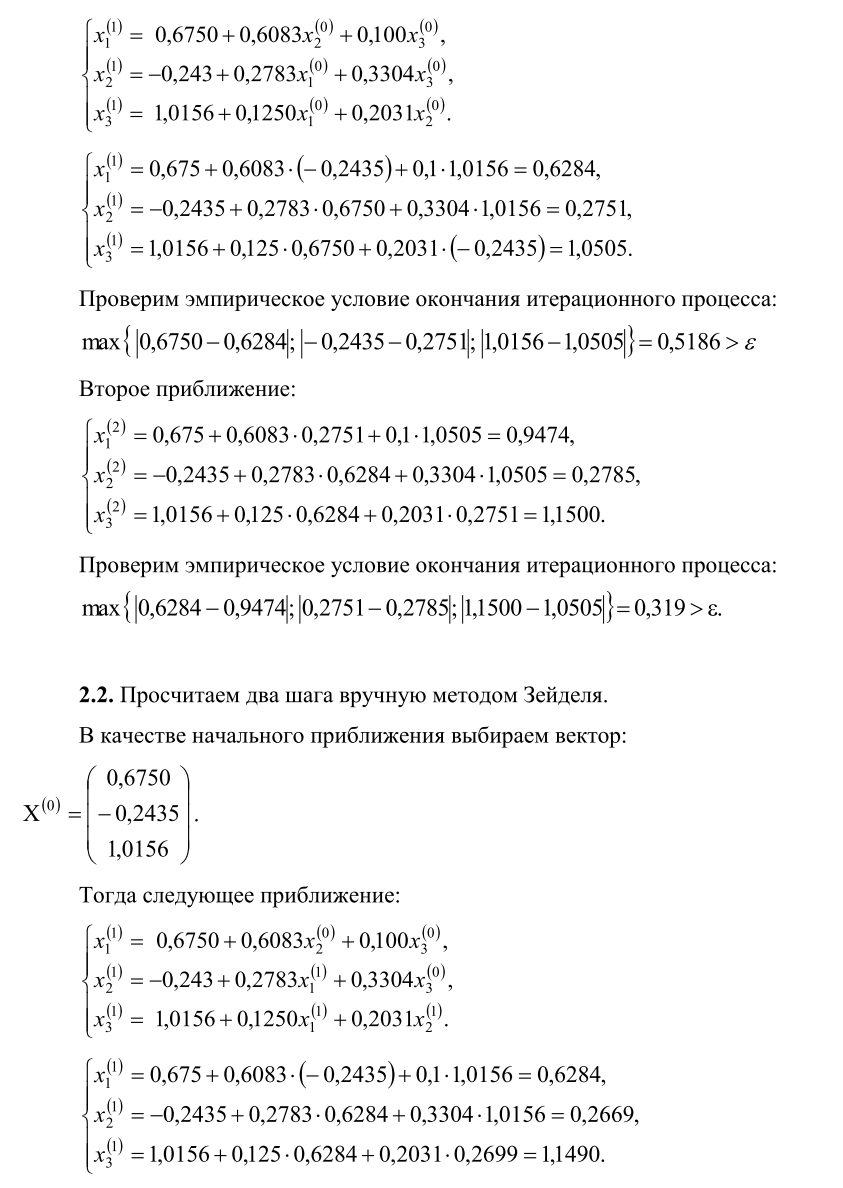 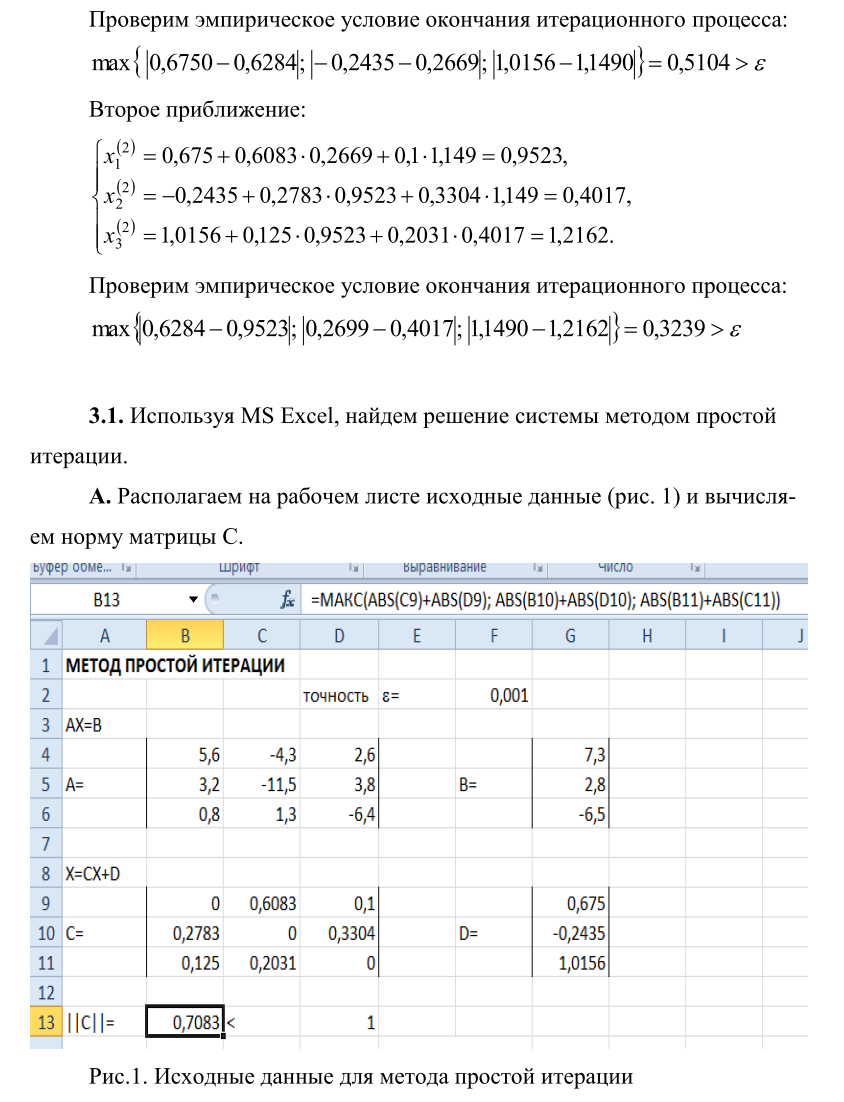 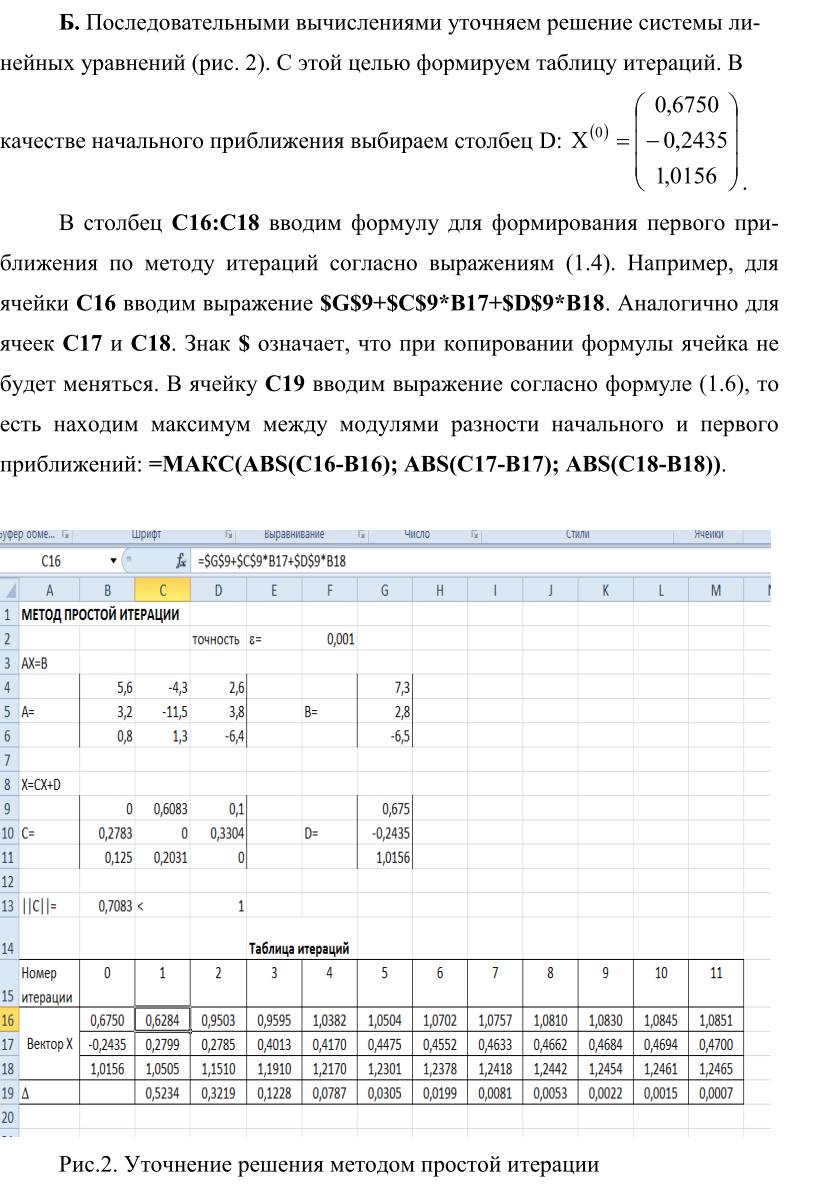 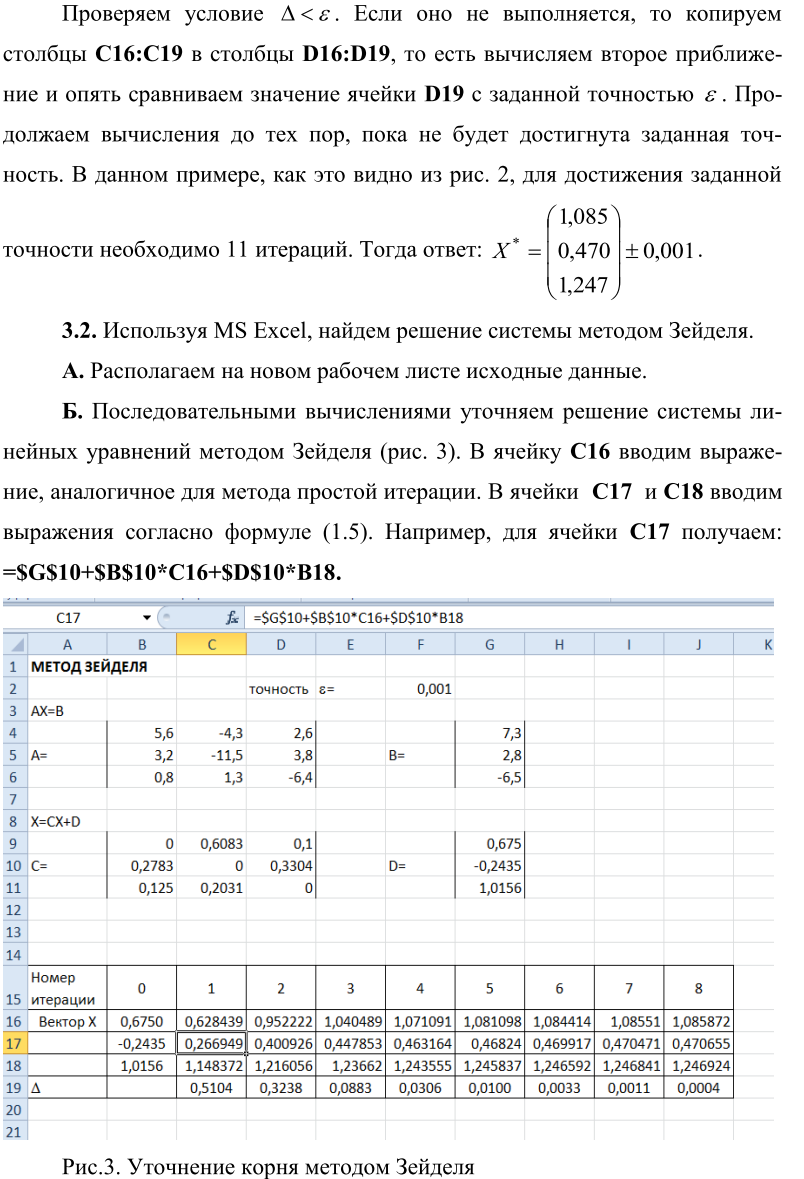 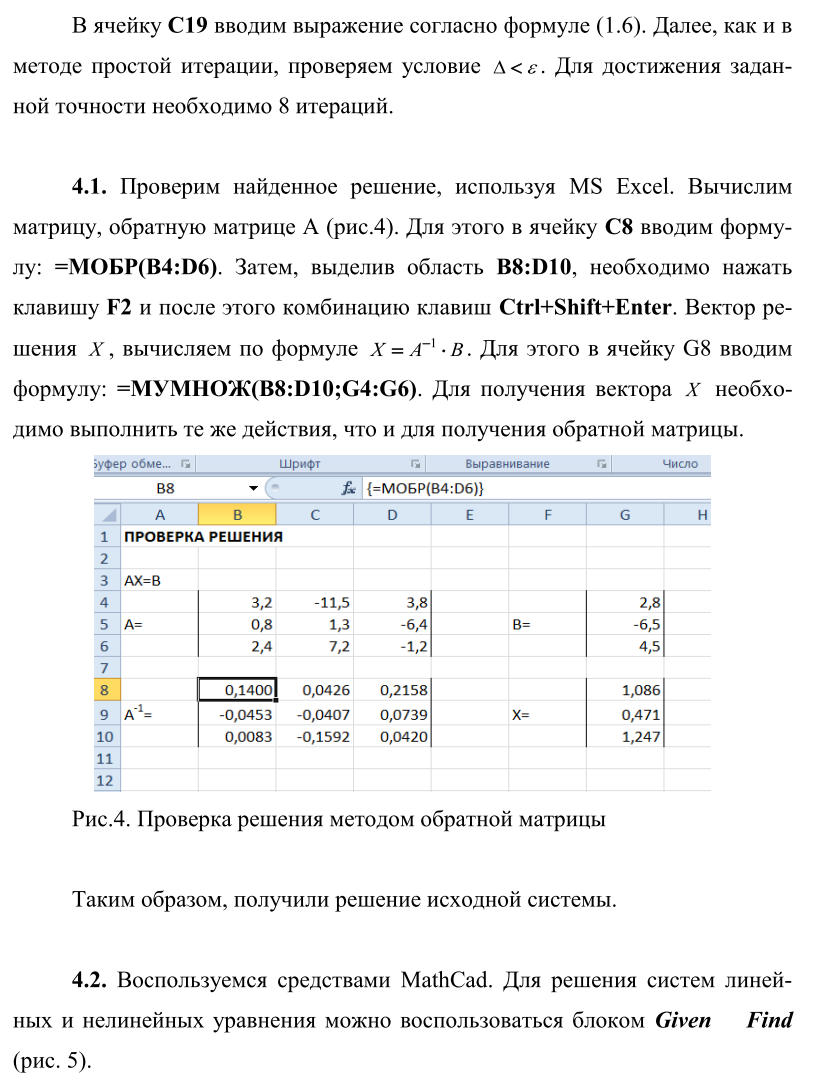 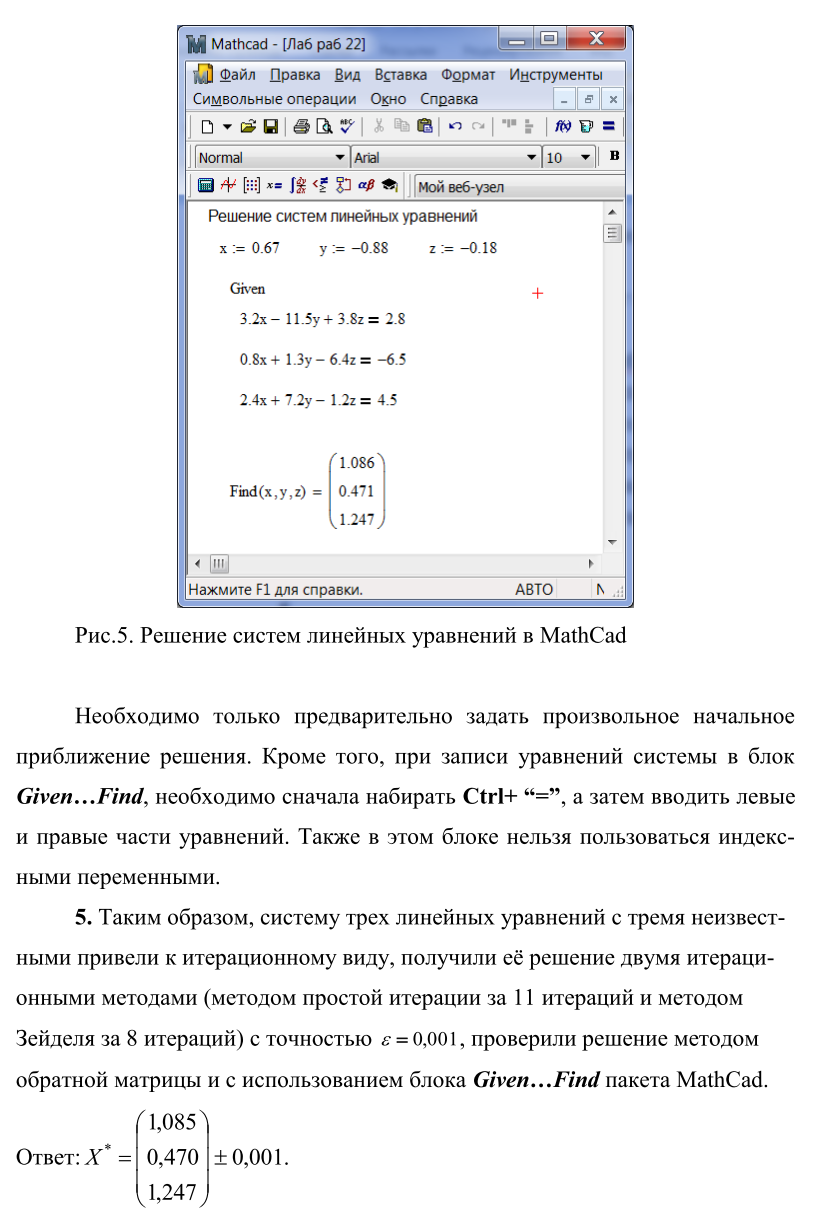 